«Утверждаю»                                                                              Директор КГУ «CОШ №1»г.Караганда                                                                               ___________ Нуркишева Т.Т.                                                                                                                                                                  «____» _____2014 г.Среднесрочное планированиесерии последовательных уроков Русский язык  (3 «В» класс)Учитель: Гаврилова Р.И.Четверть: четвертая Тема модуля: «Глагол».Cреднесрочное планированиеЗапись о среднесрочном планировании.	Среднесрочное планирование составлено в соответствии с календарно- тематическим планированием основой которого, является программа по  «Языку и литературе» для 1-4 классов общеобразовательных школы, утвержденная Приказом №115 от 3 апреля 2013 года МОиН Республики Казахстан. Учебный предмет «Русский язык» относится к образовательной области «Язык и литература», сохраняя при этом самостоятельное предназначение в соответствии с ГОСО РК.	Основная цель учебного  предмета – воспитание и формирование разносторонне развитой языковой личности школьника, владеющей всеми видами речевой деятельности (слушание, говорение, письмо), готовой к творческому использованию языковых знаний из области фонетики и графики, грамматики (морфология  и синтаксис), лексики, морфемики в практической деятельности , в собственной жизни и в интересах общества.	С целью повышения эффективности усвоения программного содержания рекомендуется применение современных форм и методов обучения. Новые подходы в преподавании и обучении через интеграцию 7 модулей Программы, будут способствовать достижению этой цели, поэтому выбрала урок «Русский язык». Серия последовательных уроков запланирована по разделу «Глагол» по следующим темам: « Изменение глаголов прошедшего времени по числам и родам», «Правописание частицы не с глаголами»2 урока, «Употребление глаголов в прямом и переносном значении».Цель: содействие  в  формировании учащимися новых понятий о морфологических признаках глагола, их правописания и употребления в речи через интеграцию идей модулей ПрограммыРезультат: Внедрение новых подходов в преподавании и обучении окажет положительное влияние на умение младшими школьниками определять число и род глаголов прошедшего времени, правописании глаголов с частицей не, использовании глаголов в прямом и переносном значении через внедрение 7 модулей  Программы. Учащиеся научаться: находить и употреблять глаголы в речи по значению, вопросам, роли  в предложении, определять время глаголы, определять род и число глагола прошедшего времени, выполнять раздельное написание частицы не с глаголом.Предмет: русский язык.Класс: 3 «в»Кабинет: 308Результаты обучения:для ученика (A): способен  самостоятельно находить и употреблять глаголы в речи по значению, вопросам, определять  его  роль,  время  в предложении,  изменять глагол прошедшего времени по числам и родам, выполнять раздельное написание частицы не с глаголом.для ученика (В): способен  находить и употреблять глаголы в речи по значению, вопросам, определять  его  роль,  время  в предложении,  изменять глагол прошедшего времени по числам и родам, выполнять раздельное написание частицы не с глаголом  в процессе самообучениия и взаимообучения. для ученика (С):  способен находить и употреблять глаголы в речи по значению, вопросам, определять  его  роль,  время  в предложении,  изменять глагол прошедшего времени по числам и родам, выполнять раздельное написание частицы не с глаголом, пользуясь поддержкой.№ УрокКлючевые цели урокаБарьеры и трудности  Используемые активные способы преподаванияВиды работ на урокеРезультаты урокаЧто учащиеся (все или некоторые) будут знать, понимать и способны сделатьОценивание, включающее в себя оценивание для обученияВыяснение эффективности процесса обучения по отношению к каждому учащемусяУчет потребностей каждого ученика (А, Б, С)Ресурсы и оборудование 1Тема урока: «Изменение глаголов прошедшего времени по числам и родам».Цель урока: · формирование знаний об изменении глаголов прошедшего времени по числам и родам. Цели обучения: -Уметь определять в предложении, тексте глаголы.- Быть в состоянии определять время глагола.-Уметь определять число и род глагола в прошедшем времени.Критерии успеха: - Я могу по вопросу определить часть речи- глагол.-Я могу правильно определить число и род глагола прошедшего времени .Неуверенность,  беспокойство. I. Орг. момент. Приветствие.Создание коллаборбативной среды, стратегия «Пожелание всему классу».Настраиваются на урок .Уметь наблюдатьУченики  А  - консультируют учеников В и СУченик С – разговорные карточкиРазговорные карточки Тема урока: «Изменение глаголов прошедшего времени по числам и родам».Цель урока: · формирование знаний об изменении глаголов прошедшего времени по числам и родам. Цели обучения: -Уметь определять в предложении, тексте глаголы.- Быть в состоянии определять время глагола.-Уметь определять число и род глагола в прошедшем времени.Критерии успеха: - Я могу по вопросу определить часть речи- глагол.-Я могу правильно определить число и род глагола прошедшего времени .боязньдопуска ошибки  II. Осн. часть урока1. Словарный диктант.Знать словарные слова.Самопроверка по критериям:  без ошибок- «5б», 1ош-«4б», 2 ош- «3б»А и В взаимодействуют в парах с С интерактивная доска, слайды.Тема урока: «Изменение глаголов прошедшего времени по числам и родам».Цель урока: · формирование знаний об изменении глаголов прошедшего времени по числам и родам. Цели обучения: -Уметь определять в предложении, тексте глаголы.- Быть в состоянии определять время глагола.-Уметь определять число и род глагола в прошедшем времени.Критерии успеха: - Я могу по вопросу определить часть речи- глагол.-Я могу правильно определить число и род глагола прошедшего времени .2.Минутка чистописания/Уметь определять букву, понимают последовательность построения соединения букв.Словесное поощерение.А и В взаимодействуют в парах с СДоска, мел.Тема урока: «Изменение глаголов прошедшего времени по числам и родам».Цель урока: · формирование знаний об изменении глаголов прошедшего времени по числам и родам. Цели обучения: -Уметь определять в предложении, тексте глаголы.- Быть в состоянии определять время глагола.-Уметь определять число и род глагола в прошедшем времени.Критерии успеха: - Я могу по вопросу определить часть речи- глагол.-Я могу правильно определить число и род глагола прошедшего времени .Неудовлетворенность, ожидание неудачи.3.  Постановка темы и цели урока.Смогут определять  тему и задачи урока«Сигналы рукой».Учащиеся группы А формулируют цель и задачи урока.Интерактивная доска, слайды.Тема урока: «Изменение глаголов прошедшего времени по числам и родам».Цель урока: · формирование знаний об изменении глаголов прошедшего времени по числам и родам. Цели обучения: -Уметь определять в предложении, тексте глаголы.- Быть в состоянии определять время глагола.-Уметь определять число и род глагола в прошедшем времени.Критерии успеха: - Я могу по вопросу определить часть речи- глагол.-Я могу правильно определить число и род глагола прошедшего времени .Нежелание додумывать.4. Работа в парах по карточкам.Уметь высказывать свою точку зрения, размышлять.Совместная работа учеников А,В,С.Консультирование в группеКарточки, маркерыТема урока: «Изменение глаголов прошедшего времени по числам и родам».Цель урока: · формирование знаний об изменении глаголов прошедшего времени по числам и родам. Цели обучения: -Уметь определять в предложении, тексте глаголы.- Быть в состоянии определять время глагола.-Уметь определять число и род глагола в прошедшем времени.Критерии успеха: - Я могу по вопросу определить часть речи- глагол.-Я могу правильно определить число и род глагола прошедшего времени .5.Танцевальная физминутка.Музыка, интерактивная доска.Тема урока: «Изменение глаголов прошедшего времени по числам и родам».Цель урока: · формирование знаний об изменении глаголов прошедшего времени по числам и родам. Цели обучения: -Уметь определять в предложении, тексте глаголы.- Быть в состоянии определять время глагола.-Уметь определять число и род глагола в прошедшем времени.Критерии успеха: - Я могу по вопросу определить часть речи- глагол.-Я могу правильно определить число и род глагола прошедшего времени .Неуверенность в себе.6. Знакомство с правилом в группах. Уметь слушать, передавать информацию.«От кулака до пяти пальцев».Учебники.Тема урока: «Изменение глаголов прошедшего времени по числам и родам».Цель урока: · формирование знаний об изменении глаголов прошедшего времени по числам и родам. Цели обучения: -Уметь определять в предложении, тексте глаголы.- Быть в состоянии определять время глагола.-Уметь определять число и род глагола в прошедшем времени.Критерии успеха: - Я могу по вопросу определить часть речи- глагол.-Я могу правильно определить число и род глагола прошедшего времени .Неумение анализировать, выделять главное, излагать свои мысли7. Работа в группах. Стратегия «Карусель». Составление глаголов прошедшего времени женского, мужского и среднего рода.Уметь определять род глаголов прошедшего времени.«Сигналы рукой».Совместная работа учеников А,В,С.Флипчарты, маркеры.Тема урока: «Изменение глаголов прошедшего времени по числам и родам».Цель урока: · формирование знаний об изменении глаголов прошедшего времени по числам и родам. Цели обучения: -Уметь определять в предложении, тексте глаголы.- Быть в состоянии определять время глагола.-Уметь определять число и род глагола в прошедшем времени.Критерии успеха: - Я могу по вопросу определить часть речи- глагол.-Я могу правильно определить число и род глагола прошедшего времени .Несобранность.8. Закрепление. Тестирование.Уметь применять полученные знания.Самооценивание по эталону. Критерии: без ошибок-«5б», 1ошибка-«4б», 2ошибки-«3б»Учащиеся А и В помогают учащимся СКарточки.Усталость.III. Итог урока.Подведение итогов. Эмоциональная рефлексия: оценивают свое настроение и понимание темы урока.Домашняя работа: стр. 220 правило, разноуровневые задания: У 499, написать рассказ «Весна», используя глаголы прошедшего времени.Уметь рассуждать о своей деятельности на урокеСуммативное оценивание: 15б- «5»,  14-12б- «4», 11-9б «2».Дневники, карточки, интерактивная доска.2Правописание частицы не с глаголами (урок 1).Цели урока: Формировать навыки правописания частицы не с глаголами. Цели обучения:находить в предложении, тексте глаголы; в состоянии раздельно писать частицу не с глаголами.Критерии успеха:  уметь по вопросу определить часть речи;уметь правильно записать глагол с частицей не.частицы не с глаголом, приводить примеры глаголов с частицей не.НесобранностьНевнимательность.Приветствие. Проверка готовности к уроку. Создание коллаборативной среды: стратегия «Узнай новое».2. Деление на группы: использую карточки «Глаголы настоящего, прошедшего, будущего времени ед.ч. и глаголы множественного числа» (3 группы по 5 учеников).3.  Оформление тетрадей под диктовку с доски.Настраиваются на урок «Смайлики».Вовлечение всех детей в процессКарточки  с глаголами.Правописание частицы не с глаголами (урок 1).Цели урока: Формировать навыки правописания частицы не с глаголами. Цели обучения:находить в предложении, тексте глаголы; в состоянии раздельно писать частицу не с глаголами.Критерии успеха:  уметь по вопросу определить часть речи;уметь правильно записать глагол с частицей не.частицы не с глаголом, приводить примеры глаголов с частицей не.Медлительность.II.Работа по теме урока:1. Словарный диктант в картинках.Повторят изучнные словарные слова.Самооценивание по  эталону, даны критерии:Без ошибок- «5б», 1 ошибка- «4б», 2 ошибки—«3б» Ученики  А  - консультируют учеников В и СИнтерактивная доска, слайды.Правописание частицы не с глаголами (урок 1).Цели урока: Формировать навыки правописания частицы не с глаголами. Цели обучения:находить в предложении, тексте глаголы; в состоянии раздельно писать частицу не с глаголами.Критерии успеха:  уметь по вопросу определить часть речи;уметь правильно записать глагол с частицей не.частицы не с глаголом, приводить примеры глаголов с частицей не.Незнание правила.Индивидуальная работа. Проверка пройденной темы. Разноуровневые задания.Уметь определять часть речи- глагол, род глаголв прошедшего времени. Самооценивание по  эталону, даны критерии:Без ошибок- «5б», 1 ошибка- «4б», 2 ошибки—«3б»Учет потребностей А,В,С.Карточки.Правописание частицы не с глаголами (урок 1).Цели урока: Формировать навыки правописания частицы не с глаголами. Цели обучения:находить в предложении, тексте глаголы; в состоянии раздельно писать частицу не с глаголами.Критерии успеха:  уметь по вопросу определить часть речи;уметь правильно записать глагол с частицей не.частицы не с глаголом, приводить примеры глаголов с частицей не.Низкая активность.3. Постановка темы и целей урока.Предлагается прочитать предложения: Уметь наблюдать, анализировать, высказать свою точку зренияСловесное поощерение.Учащиеся группы А формулируют цель и задачи урокаИнтерактивная доска.Правописание частицы не с глаголами (урок 1).Цели урока: Формировать навыки правописания частицы не с глаголами. Цели обучения:находить в предложении, тексте глаголы; в состоянии раздельно писать частицу не с глаголами.Критерии успеха:  уметь по вопросу определить часть речи;уметь правильно записать глагол с частицей не.частицы не с глаголом, приводить примеры глаголов с частицей не.Неумение слушать.4. Работа в парах. Знакомство с правилом в учебнике, стратегия «Интервью». Ученики знакомятся с правилом, рассказывают друг другу.Передавать содержание прочитанного.Помогать Взаимооценивание, стратегия «От кулака до 5 пальцев».Совместная работа учеников А,В,СУчебники.5. Физминутка: «Веселый человечек».Учет потребностей А,В,С.Музыка, интерактивная доска.Низкая мотивация, неумение критически мыслить.6. Работа в группах. Стратегия «Кластер». Составить схему, которая поможет запомнить правило.Творчески мыслить, закрепить полученные знания.Словесное поощрение.Учащиеся А и В помогают учащимся СФормат А3, маркеры.Плохая память, низкая концентрация.7. Самостоятельная работа. Стратегия «Прочитай, запомни, напиши». Даются словосочетания глаголов с частицей не+ сущ. После чтения и запоминания, глаголы стираются. Нужно их восстановить, ориентируясь на сущ-ые.Тренируют свою память, закрепляют изученное правило. Уметь оценивать по критериям  свою работуСамооценивание по эталону. Критерии: без ошибок-«5б», 1ошибка-«4б», 2ошибки-«3б»Интерактивная доска, слайды.8. Инсценирование сказки,  про частицу не с глаголом.Делать выводы, интерпретировать.Учет возрастных особенностей А, В,С.Короны с надписями «Глагол», «Частица НЕ».III. Итог урока.Эмоциональная рефлексия: стратегия «Смайлики».Смайлики.Разноуровневое домашнее задание С. 222 правило, упр. 507.2. Записать 10 правил о поведении в школе, с употреблением глаголов и частицы НЕ.Учет потребностей А, В,С.Дневники.Выставление суммативной оценки.20 баллов -«5»19-16 баллов –«4»15-12 баллов - «3»Правописание частицы не с глаголом (урок 2)Низкая концентрация внимания.Ввод. часть: Приветствие, проверка готовности к уроку.Эмоциональный настрой:Создание коллаборативной среды: Предлагаю поздороваться локтями и коленками.Деление на группы. Стратегия «Цветные фантики».Эмоциональный настрой.Быстро ориентироваться.«Сигналы рукой».Учет потребностей А, В,С.Конфеты в разноцветных фантиках.3Правописание частицы не с глаголами (урок 2).Цель урока: Формирование знаний о слитном и раздельном правописании частицы не с глаголом.Цели обучения:определять в предложении, в тексте глаголы;определять слитное написание глаголов и частицы не определять раздельное написание глаголов и частицы неКритерии успеха: уметь по вопросу определить глагол;уметь определять раздельное написание частицы не с глаголом;уметь определять слитное написание частицы не с глаголом.Медлительность.II.Осн. часть урока.1.Словарный диктант «Назови одним словом».Критически мыслить. ИнтерпретироватьВзаимооценивание по эталону. Критерии: без ошибок-«5б», 1ошибка-«4б», 2ошибки-«3б»Учет возрастных особенностей А, В,С.Интеркативная доска, слайды, карточки.Правописание частицы не с глаголами (урок 2).Цель урока: Формирование знаний о слитном и раздельном правописании частицы не с глаголом.Цели обучения:определять в предложении, в тексте глаголы;определять слитное написание глаголов и частицы не определять раздельное написание глаголов и частицы неКритерии успеха: уметь по вопросу определить глагол;уметь определять раздельное написание частицы не с глаголом;уметь определять слитное написание частицы не с глаголом.2.Закрепление пройденного. Задания в карточках, вставить в пословицы пропущенную частицу НЕ.Применение правила.Логически мыслить, анализировать.Взаимооценивание по эталону. Критерии: без ошибок-«5б», 1ошибка-«4б», 2ошибки-«3б»Учет потребностей А, В,С.Карточки, слайды.Правописание частицы не с глаголами (урок 2).Цель урока: Формирование знаний о слитном и раздельном правописании частицы не с глаголом.Цели обучения:определять в предложении, в тексте глаголы;определять слитное написание глаголов и частицы не определять раздельное написание глаголов и частицы неКритерии успеха: уметь по вопросу определить глагол;уметь определять раздельное написание частицы не с глаголом;уметь определять слитное написание частицы не с глаголом.Не умение размышлять, высказать свою точку зрения.3. Постановка темы и целей урока:Разыгрывание сказки про глагол и частицу Не. Подведение к пониманию, что частица Не может с глаголом писаться слитно.Мышление, анализ.Словесное поощрение.Учащиеся группы А ,В формулируют цель и задачи урокаПравописание частицы не с глаголами (урок 2).Цель урока: Формирование знаний о слитном и раздельном правописании частицы не с глаголом.Цели обучения:определять в предложении, в тексте глаголы;определять слитное написание глаголов и частицы не определять раздельное написание глаголов и частицы неКритерии успеха: уметь по вопросу определить глагол;уметь определять раздельное написание частицы не с глаголом;уметь определять слитное написание частицы не с глаголом.Не умение прислушиваться к мнению другого.4. Парная беседа: - Обсудить, почему в словах «ненавижу, негодую», глагол с частицей Не пишется раздельно.Умение слушать, строить диалог.Словесное поощрение.Учащиеся А и В помогают учащимся СДоска, мел.Правописание частицы не с глаголами (урок 2).Цель урока: Формирование знаний о слитном и раздельном правописании частицы не с глаголом.Цели обучения:определять в предложении, в тексте глаголы;определять слитное написание глаголов и частицы не определять раздельное написание глаголов и частицы неКритерии успеха: уметь по вопросу определить глагол;уметь определять раздельное написание частицы не с глаголом;уметь определять слитное написание частицы не с глаголом.5. Работа в группах. Задние составить схему, которая поможет разораться, когда глагол пишется с частицей Не слитно, а когда- раздельно.Работать в группе, прислушиваться к мнению других.«От кулака до пяти пальцев».Учащиеся А и В помогают учащимся СБумага формата А3, маркеры.Правописание частицы не с глаголами (урок 2).Цель урока: Формирование знаний о слитном и раздельном правописании частицы не с глаголом.Цели обучения:определять в предложении, в тексте глаголы;определять слитное написание глаголов и частицы не определять раздельное написание глаголов и частицы неКритерии успеха: уметь по вопросу определить глагол;уметь определять раздельное написание частицы не с глаголом;уметь определять слитное написание частицы не с глаголом.6. ФизминуткаОтдыхать.Учет возрастных особенностей А, В,С.Музыка, магнитофон.Правописание частицы не с глаголами (урок 2).Цель урока: Формирование знаний о слитном и раздельном правописании частицы не с глаголом.Цели обучения:определять в предложении, в тексте глаголы;определять слитное написание глаголов и частицы не определять раздельное написание глаголов и частицы неКритерии успеха: уметь по вопросу определить глагол;уметь определять раздельное написание частицы не с глаголом;уметь определять слитное написание частицы не с глаголом.Неуверенность.7. Работа в парах. Задание по карточке, записать глаголы в 2 столбика, 1- глагол с не пишется раздельно, 2- глагол с Не пишется слитно.Обсуждать, анализировать.«Светофор».Учащиеся А и В помогают учащимся СКарточки, интерактивная доска, слайды.Правописание частицы не с глаголами (урок 2).Цель урока: Формирование знаний о слитном и раздельном правописании частицы не с глаголом.Цели обучения:определять в предложении, в тексте глаголы;определять слитное написание глаголов и частицы не определять раздельное написание глаголов и частицы неКритерии успеха: уметь по вопросу определить глагол;уметь определять раздельное написание частицы не с глаголом;уметь определять слитное написание частицы не с глаголом.III. Итог.Правописание частицы не с глаголами (урок 2).Цель урока: Формирование знаний о слитном и раздельном правописании частицы не с глаголом.Цели обучения:определять в предложении, в тексте глаголы;определять слитное написание глаголов и частицы не определять раздельное написание глаголов и частицы неКритерии успеха: уметь по вопросу определить глагол;уметь определять раздельное написание частицы не с глаголом;уметь определять слитное написание частицы не с глаголом.Фронтальный й опрос.Делать выводы, анализировать.«Сигналы рукой».Правописание частицы не с глаголами (урок 2).Цель урока: Формирование знаний о слитном и раздельном правописании частицы не с глаголом.Цели обучения:определять в предложении, в тексте глаголы;определять слитное написание глаголов и частицы не определять раздельное написание глаголов и частицы неКритерии успеха: уметь по вопросу определить глагол;уметь определять раздельное написание частицы не с глаголом;уметь определять слитное написание частицы не с глаголом.Стратегия «ЗУХ»- закончить заполнять таблицу .Домашнее задание: 1. Упр. 5122. Придумать и записать небольшой рассказ, используя глаголы: недоумевать, невзлюбить,несдобровать, негодоватьРазмышлять, систематизировать свои зания.Словесное поощрение.Учащиеся А и В помогают учащимся СКарточки, дневники.Правописание частицы не с глаголами (урок 2).Цель урока: Формирование знаний о слитном и раздельном правописании частицы не с глаголом.Цели обучения:определять в предложении, в тексте глаголы;определять слитное написание глаголов и частицы не определять раздельное написание глаголов и частицы неКритерии успеха: уметь по вопросу определить глагол;уметь определять раздельное написание частицы не с глаголом;уметь определять слитное написание частицы не с глаголом.Стратегия «Лесенка успеха» рефлексия деятельности.Каждый  учащийся   на флипчарте  «Лестница успеха» наклеивал свой стикер на понимание темы (На верхней лестнице- понял все, смогу ответить на вопросы; на средней- не совсем понял; на нижней-  не поняли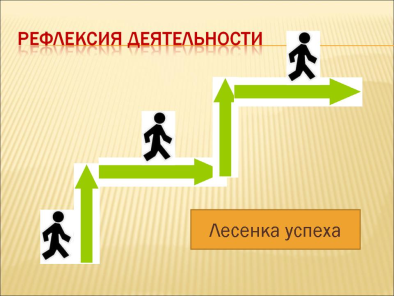 Размышлять над пониманием пройденной темы, уметь высказываться.Фигурки человечков, магнитики, мел, доска.4.Употребление глаголов в прямом и переносном значении.Не комфортность.I. Вводная часть: Приветствие, проверка готовности к уроку: Создание коллаборативной среды стратегия «Комплименты».Настраиваться на урокСловесное поощрение.Цель урока:  формирование понимания  употребления  глагола  в прямом и переносном значении.Цели обучения:находить в предложении, в тексте глаголы;определять  прямое и преносное значение глагола;использовать глаголы в прямом и перносном значении.Критерии успеха:уметь по вопросу определять глагол в предложении; использовать глаголы в прямом и переносном значении.уметь определять прямое и преносное значение глагола.2. Деление на группы: Стратегия «Командир набирает себе группу» . Быстрая ориентация.Ученики С почувствовать свою значимость.Цель урока:  формирование понимания  употребления  глагола  в прямом и переносном значении.Цели обучения:находить в предложении, в тексте глаголы;определять  прямое и преносное значение глагола;использовать глаголы в прямом и перносном значении.Критерии успеха:уметь по вопросу определять глагол в предложении; использовать глаголы в прямом и переносном значении.уметь определять прямое и преносное значение глагола.Медлительность.II. Осн. часть урока:Минутка чистописания.Размышлять, каллиграфически писать.Словесное поощрение.Учет возрастных особенностей А,В,С.Мел, доска.Цель урока:  формирование понимания  употребления  глагола  в прямом и переносном значении.Цели обучения:находить в предложении, в тексте глаголы;определять  прямое и преносное значение глагола;использовать глаголы в прямом и перносном значении.Критерии успеха:уметь по вопросу определять глагол в предложении; использовать глаголы в прямом и переносном значении.уметь определять прямое и преносное значение глагола.Страх, неуверенность.Неумение выражать свои мысли.Недостаточно знаний.Недостаточно знаний.Проверка домашнего задания: Стратегия «Горячий стул», проверка пройденного. (вызываются 2 ученика по 5 вопросов).Работа в группах: стратегия «Кластер»подобрать всевозможные глаголы, подходящие по смыслу к существительному «каникулы». Обсуждение.Постановка темы и целей урока.Работа в парах: на картинке найти «хитрый глагол в переносном значении».Танцевальная минутка: «Танец маленьких утят».Работа в группах: даётся афоризм, к нему нужно подобрать подходящую картинку.Самостоятельная работа. Работа по карточкам (разноуровневые), из текста выписать глаголы  в переносном значении; со глаголами составить предложения, употребляя их сначала в прямом значении, затем в переносном.Быстро ориентироваться, отвечать на вопросы.Предлагать ассоциации, высказывать свою точку зрения.Размышлять, определять цель.Отдыхать, отвлекаться.Общение, анализировать, синтезировать.Работать самостоятельно, размышлять, применять знания на практике.«Горячо - холодно».«Светофор».Словесное поощрение.«Светофор».«Сигналы рукой».Взаимодействие учащихся А В ,СУчащиеся А и В формулируют тему и цель.Ученики С чувствуют  свои возможности.Учащиеся А и В помогают учащимся СУчёт потребностей А, В, С.Стул, интерактивная доска.Бумага формата А3, маркеры.Музыка, магнитофон.Картинки, карточки.Карточки.III. Итог.Фронтальный опрос.Размышлять. Рефлексия деятельности: заполнение карточек.Оценивать свою деятельность.Учёт потребностей А, В, С.Карточки.3. Домашнее задание (разноуровневое): Составить кроссворд по теме «Глагол» (для талантливых)Упр.515Выбирать задание.Учёт потребностей А, В, С.Дневники, интерактивная доска.4.Стратегия «Закончи предложение».Высказывать свою точку зрения, излагать свои мысли.Учёт потребностей А, В, С.Интерактивная доска.5. Комментированное выставление оценок.